Instituto de Educação Infantil e JuvenilPrimavera, 2020. Londrina, __ de Novembro.Nome: ____________________________________ Turma: ____________Área do conhecimento: Inglês | Professor: LeandroEnglish -Dictation/Transcript_A1 to B2+Now we are going to start something new and you also can keep doing DynEd normally.You are going to listen and copy in a paper every phrase from the first execercise. Questions and answer too. Take a picture and post it on Classroon  (escute cada frase do 1º exercício da unidade que você esteja estudado e copie em um caderno, tire uma foto e poste no Classroom. Faremos isso várias vezes)________________________________________________________________________________________________________________________________________________________________________________________________________________________________________________________________________________________________________________________________________________________________________________________________________________________________________________________________________________________________________________________________________________________________________________________________Or Self-coaching: Open - “Opções - Relatório detalhado”. Remember it MUST BE over 30 (caso você não tenha acesso ao Relatório Detalhado me chame no Hangouts a cada dia!)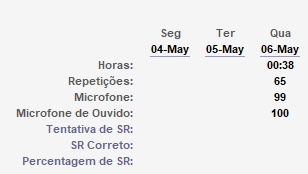 Escreva no Classroom – comentário privado , como apresentado abaixo a cada dia realizado.Horas: Repetições:Microfone:Microfone de ouvido:D.P.O: **** Em caso de entrega atrasada, postar da mesma forma no Classroom no dia em que você não fez e me avise no Hangouts: leandro.ieijf2@gmail.com ****